  AN ANALYSIS OF DISCRIMINATION AS REFLECTED IN THE NOVEL THE BLUEST EYEA THESISByJIMMY ADRIAN BUDIMANNPM : 166224003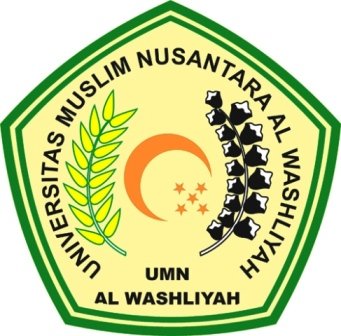 THE FACULTY OF LETTERSUNIVERSITAS MUSLIM NUSANTARA AL-WASHLIYAHMEDAN2021